ForewordThe role of the Radiocommunication Sector is to ensure the rational, equitable, efficient and economical use of the radio-frequency spectrum by all radiocommunication services, including satellite services, and carry out studies without limit of frequency range on the basis of which Recommendations are adopted.The regulatory and policy functions of the Radiocommunication Sector are performed by World and Regional Radiocommunication Conferences and Radiocommunication Assemblies supported by Study Groups.Policy on Intellectual Property Right (IPR)ITU-R policy on IPR is described in the Common Patent Policy for ITU-T/ITU-R/ISO/IEC referenced in Resolution ITU-R 1. Forms to be used for the submission of patent statements and licensing declarations by patent holders are available from http://www.itu.int/ITU-R/go/patents/en where the Guidelines for Implementation of the Common Patent Policy for ITU-T/ITU-R/ISO/IEC and the ITU-R patent information database can also be found. Electronic Publication, 2020 ITU 2020All rights reserved. No part of this publication may be reproduced, by any means whatsoever, without written permission of ITU.RECOMMENDATION  ITU-R  BS.2088-1*Long-form file format for the international exchange of audio 
programme materials with metadata(2015-2019)ScopeThis Recommendation contains the specification of the Broadcast Wave 64Bit (BW64) audio file format including the new chunks <ds64>, <axml>, <bxml>, <sxml> and <chna>, which enable the file to carry large multichannel files and metadata including the Audio Definition Model (ADM) specified in Recommendation ITU-R BS.2076.KeywordsFile, file format, metadata, wave, BW64, exchange, audio programme, WAV, BWF, RIFF, RF64, wave-file, Immersive Audio, Audio Definition Model (ADM), Serial ADM (S-ADM)The ITU Radiocommunication Assembly,consideringa)	that storage media based on Information Technology, including data disks and tapes, have penetrated all areas of audio production for radio broadcasting, namely non-linear editing, on-air play-out and archives;b)	that this technology offers significant advantages in terms of operating flexibility, production flow and station automation and it is therefore attractive for the up-grading of existing studios and the design of new studio installations;c)	that the adoption of a single file format for signal interchange would greatly simplify the interoperability of individual equipment and remote studios, it would facilitate the desirable integration of editing, on-air play-out and archiving;d)	that a minimum set of broadcast related information must be included in the file to document the metadata related to the audio signal;e)	that, to ensure the compatibility between applications with different complexity, a minimum set of functions, common to all the applications able to handle the recommended file format must be agreed;f)	that Recommendation ITU-R BS.646 defines the digital audio format used in audio production for radio and television broadcasting;g)	that the compatibility with currently available commercial file formats could minimize the industry efforts required to implement this format in the equipment;h)	that a standard format for the coding history information and other related metadata would simplify the use of the information after programme exchange;i)	that the quality of an audio signal is influenced by signal processing experienced by the signal, particularly by the use of non-linear coding and decoding during bit-rate reduction processes;j)	that advanced audio systems require metadata associated with the audio to be carried in the file;k)	that advanced audio systems use a variety of multichannel configurations including channel, object and scene-based audio such as specified in Recommendation ITU-R BS.2051;l)	that audio-related metadata which is used in advanced sound systems is specified in Recommendation ITU-R BS.2076 with its common definitions specified in Recommendation ITU-R BS.2094, and the serialized representation of the metadata (S-ADM) specified in Recommendations ITU-R BS.2125;m)	that Recommendation ITU-R BS.1352 has limitations with respect to file size and its ability to carry additional metadata;n)	that multichannel audio files could potentially be larger than 4 Gbytes in size,recommends1	that, for the exchange of audio programmes, the audio signal parameters, sampling frequency (part 1), bit depth (part 4 and 5) and pre-emphasis (part 6) should be set in agreement with the relevant parts of Recommendation ITU-R BS.646;2	that the file format specified in Annex 1 should be used for the interchange of audio programmes in the following use-cases:•	in WAVE-file based environments, where WAVE-file based broadcast applications wish to upgrade to handle immersive content, while maintaining forward compatibility;•	in file-based workflows where a mixed library of legacy WAVE-file based content and immersive content will exist;•	in file-based workflows, where a single package data plus metadata wrapper is preferred.NOTE – Annex 4 shows the changes that have been made to the specifications in Annex 1 from the previous version of this Recommendation and it is for information only.Annex 1
(normative)

Specification of the BW64 File Format1	IntroductionThe BW64 format is based on the WAVE audio file format (described in Annex 2), which is a type of file specified in the Resource Interchange File Format (RIFF). WAVE files specifically contain audio data. The basic building block of the RIFF file format, called a chunk, contains a group of tightly related pieces of information. It consists of a chunk identifier, an integer value representing the length in bytes and the information carried. A RIFF file is made up of a collection of chunks. This BW64 format uses the core elements of the format as described in EBU Tech 3306.The BWF file format, Recommendation ITU-R BS.1352, has a number of limitations, most notably:•	Maximum file size of less than 4 Gbytes.•	No support for advanced multichannel audio due to limited audio-related metadata.•	Inadequate support for technical metadata.The BW64 format described in this Recommendation aims to overcome these limitations, and maintain as much compatibility as possible with the Recommendation ITU-R BS.1352 format with many of the core elements shared.There is an increasing demand on the transfer of metadata, especially the transfer of Audio Definition Model (ADM) metadata according to Recommendation ITU-R BS.2076. This Recommendation includes a definition of the <axml>, <bxml> and <sxml> chunks for storing and transferring metadata as XML written in UTF-8, in compressed and in serialized format, respectively.The primary purpose of the <chna> chunk described in this Recommendation is to provide the references from each track in a BW64 file to the IDs in the ADM metadata defined in Recommendation ITU-R BS.2076.Apart from the primary purpose of linking each track in the file with its associated ADM metadata, the <chna> chunk also allows faster access to ADM IDs without having to access the XML metadata (if the IDs are within a range of values predefined for standard ADM configurations). As the <chna> chunk can be fixed in size, and is placed before the <data>, <axml>, <bxml> and <sxml> chunks, it is easier to access, generate or modify its contents on the fly. Data types throughout this document are used in accordance with Annex 3.2	BW64 format description2.1	Contents of a BW64 format fileA BW64 format file shall start with the mandatory “WAVE” header and at least the following chunks:<WAVE-form> ->    BW64(‘WAVE’        <ds64-ck>       // ds64 chunk for 64-bit addressing        <fmt-ck>        // Format of the audio signal: PCM/non-PCM        <chna-ck>       // chna chunk for ADM look-up         <axml-ck>       // axml chunk for carrying XML metadata        <bxml-ck>       // bxml chunk for carrying compressed XML metadata        <sxml-ck>      // sxml chunk for carrying XML metadata associated with
// sub-chunk or sound data        <wave-data>)    // sound dataNOTE 1 – Additional chunks may be present in the file. Some of these may be outside the scope of this Recommendation. Applications may or may not interpret or make use of these chunks, so the integrity of the data contained in such unknown chunks cannot be guaranteed. However, compliant applications pass on unknown chunks transparently.NOTE 2 – It would be permissible to place the <axml>, <bxml> or <sxml> chunk after the <data> chunk, as the XML metadata will likely to be of an unknown length and a known starting position of the audio samples in the file might be more practical.2.2	Existing chunks defined as part of the RIFF/WAVE standardThe RIFF/WAVE standard uses a number of chunks that are already defined. These are:•	<RIFF>•	<fmt>•	<data>These chunks are described in §§ 2.6.1 to 2.6.3.The RIFF/WAVE is a subset of the ITU-R BS.1352 format. Recommendation ITU-R BS.1352 contains these additional chunks:•	<bext>•	<ubxt>These chunks will not be included in the BW64 format, which provides a more flexible solution carrying broadcast metadata.2.3	New Chunks and Structs in the BW64 formatThe new chunks introduced for BW64 are:•	<BW64>•	<ds64>•	<JUNK>•	<axml>, <bxml> or <sxml>•	<chna>These chunks are described in §§ 3 to 8.2.4	Using the <ds64> chunk to enable the use of files greater than 4 Gbytes in sizeThe reason for the 4-Gbyte barrier is the 32-bit addressing in RIFF/WAVE and BWF. With 32 bits a maximum of 4294967296 bytes = 4 Gbytes can be addressed. To solve this issue, 64-bit addressing is needed. The structure of a basic conventional RIFF/WAVE file is shown in Fig. 1, where the ckSize fields are 32-bit numbers representing the sizes of their chunks.Figure 1Basic RIFF/WAVE file structure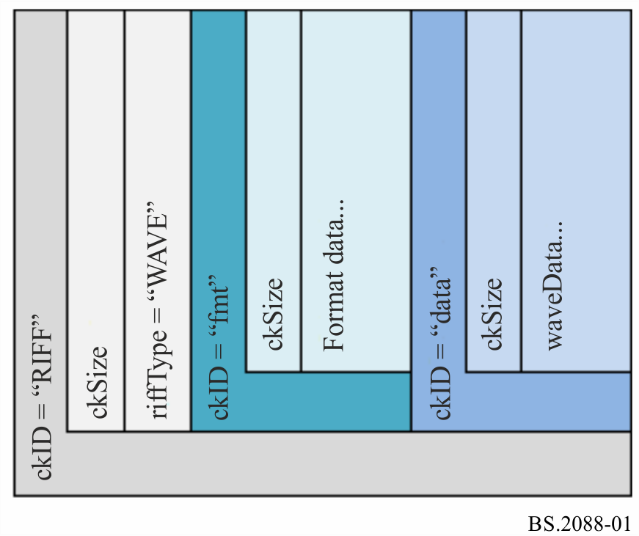 Just changing the size of every field in a BWF to 64-bit would produce a file that is not compatible with the standard RIFF/WAVE format – an obvious but important observation.The approach adopted is to define a new 64-bit based RIFF called BW64 that is identical to the original RIFF/WAVE format, except for the following changes:•	The ID ‘BW64’ is used instead of ‘RIFF’ in the first four bytes of the file•	A mandatory <ds64> (data size 64) chunk is added, which has to be the first chunk after the “BW64 chunk”.The ‘ds64’ chunk has two mandatory 64-bit integer values, which replace two 32-bit fields of the RIFF/WAVE format:•	bw64Size (replaces the size field of the <RIFF> chunk)•	dataSize (replaces the size field of the <data> chunk)For all two 32-bit fields of the RIFF/WAVE format the following rule applies:If the 32-bit value in the field is not 0xFFFFFFFF then this 32-bit value is used.If the 32-bit value in the field is 0xFFFFFFFF  the 64-bit value in the ‘ds64’ chunk is used instead.•	One optional array of structs (see Annex 1) with additional 64-bit chunk sizes is possibleThe complete structure of the BW64 file format is illustrated in Fig. 2, where the ckSize values for the <BW64> and <data> chunks are set to 0xFFFFFFFF, to allow them to use 64-bit size values from the <ds64> chunk.Figure 2BW64 file structure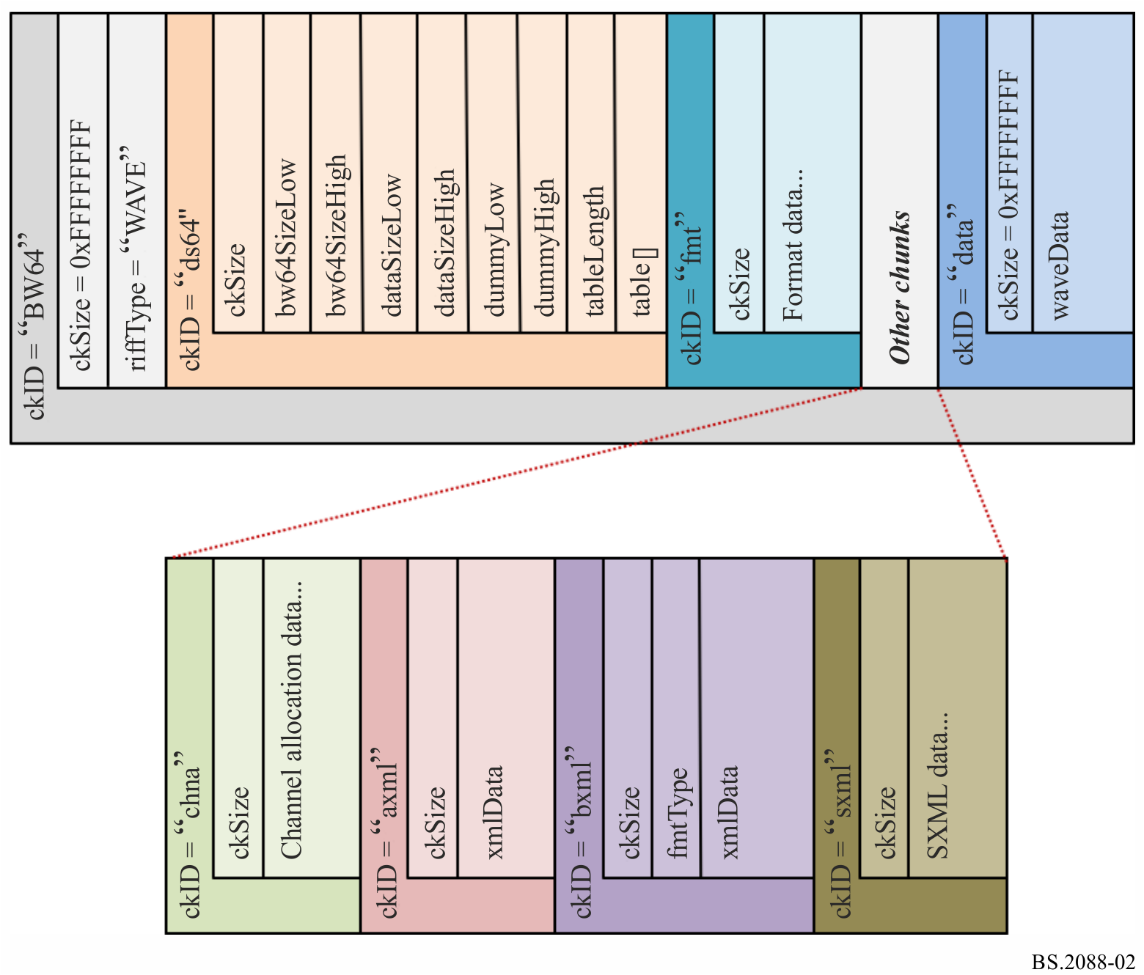 NOTE – The data sizes of chunks can be variable. The start of each chunk is word-aligned with respect to the start of the BW64 file to maintain compatibility with BWF specified in Recommendation ITU-R BS.1352. If the chunk size is an odd number of bytes, a pad byte with value zero is written after the chunk. The ckSize value, however, does not include the pad byte.2.5	Achieving compatibility between RIFF/WAVE and BW64In spite of higher sampling frequencies and multi-channel audio, some production audio files will inevitably be smaller than 4 Gbytes and they should therefore stay in the short-form RIFF/WAVE format (as described in Annex 2). The problem arises that a recording application cannot know in advance whether the recorded audio it is compiling will exceed 4 Gbytes or not at end of recording (i.e. whether it needs to use BW64 or not).The solution is to enable the recording application to switch from RIFF/WAVE to BW64 on the fly at the 4 Gbytes size limit, while the recording is still going on.This is achieved by reserving additional space in the RIFF/WAVE by inserting a <JUNK> chunk that is of the same size as a <ds64> chunk. This reserved space has no meaning for short-form WAVE, but will become the <ds64> chunk, if a transition to BW64 is necessary. The diagram in Fig. 3 shows the <JUNK> placeholder chunk placed before the <fmt > chunk.Figure 3File structure with JUNK chunk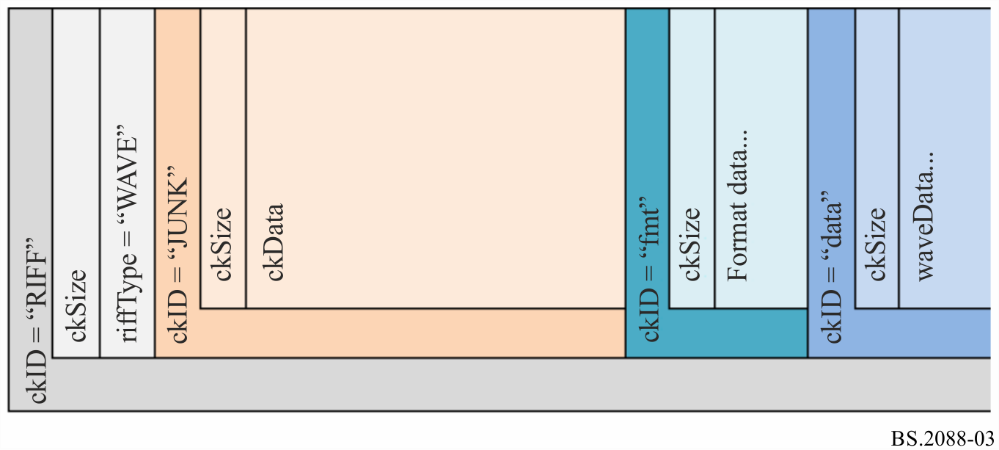 At the beginning of a recording, a BW64-aware application will create a standard RIFF/WAVE with a ‘JUNK’ chunk as the first chunk. While recording, it will check the RIFF and data sizes. If they exceed 4 Gbytes, the application will:•	Replace the ckID <JUNK> with <ds64> chunk. (This transforms the previous <JUNK> chunk into a <ds64> chunk)•	Insert the RIFF size, ‘data’ chunk size in the <ds64> chunk•	Set RIFF size, ‘data’ chunk size in the 32-bit fields to 0xFFFFFFFF•	Replaces the ID ‘RIFF’ with ‘BW64’ in the first four bytes of the file•	Continue with the recording.2.6	Existing Chunks and Structs in the RIFF/WAVE formatThe chunks that exist in the RIF/WAVE format are shown below:The empty array brackets indicate a variable number of elements can be used (including zero).2.6.1	Elements of the <RIFF> chunkThe <RIFF> chunk is the top level for the file.2.6.2	Elements of the <fmt > chunkThe <fmt > chunk contains information about the audio sample formats stored in the <data> chunk.The FormatChunk is already the specialised format chunk for PCM audio data.The extraData array in FormatChunk is used when the formatTag is set to 0xFFFE (WAVE_FORMAT_EXTENSIBLE). As multichannel audio should be described using ADM metadata, the use of this formatTag should be avoided. However, it should be possible that implementations are able to deal with reading a file containing this formatTag and handling it in a sensible manner.To ensure the FormatChunk does not contradict with the <chna>, <axml>, <bxml> and <sxml> chunk information, it is recommended to set formatTag of 0x0001 for PCM audio, and 0x0000 (formatTag = unknown) for all other non-PCM audio.2.6.3	Elements of the <data> chunkThe <data> chunk is for storing the audio samples.3	BW64 top level chunk3.1	DefinitionThe <BW64> top level chunk is used instead of the <RIFF> chunk used in 32-bit sized files. By reading this chunk it means a <ds64> chunk shall exist for reading the 64-bit sizes. The <BW64> chunk is shown below:3.2	Elements of the <BW64> chunk4	DS64 and JUNK chunks4.1	DefinitionsThe <ds64> chunk carries 64-bit size values for the file size, <data> chunk and an array of 64-bit size values of other definable chunks. The structure for the <ds64> chunk is shown below, followed by the structure for ChunkSize64 table that carries the sizes for definable chunks (other than <data>). The empty array brackets indicate a variable number of elements can be used (including zero).struct DataSize64Chunk     // declare DataSize64Chunk structure{    CHAR ckID[4];          // ‘ds64’, FOURCC chunk identifier    DWORD ckSize;          // 4 byte size of the <ds64> chunk    DWORD bw64SizeLow;     // low 4 byte size of <BW64> chunk    DWORD bw64SizeHigh;    // high 4 byte size of <BW64> chunk    DWORD dataSizeLow;     // low 4 byte size of <data> chunk    DWORD dataSizeHigh;    // high 4 byte size of <data> chunk    DWORD dummyLow;        // dummy value for cross compatibility    DWORD dummyHigh;       // dummy value for cross compatibility     DWORD tableLength;     // number of valid entries in array “table”    ChunkSize64 table[];  // array of chunk sizes for chunks exceeding 4 Gbytes};struct ChunkSize64         // declare ChunkSize64 structure{    CHAR ckID[4];          // chunk ID of chunk which needs 64bit addressing; // e.g. ‘axml’ is used when <axml> chunk exceeds 4 Gbytes    DWORD ckSizeLow;       // low 4 byte chunk size    DWORD ckSizeHigh;      // high 4 byte chunk size};The <JUNK> chunk is a placeholder for the <ds64> chunk that is used if a 32-bit sized audio file is being generated that may need converting on-the-fly into a 64-bit sized file later. The size of <JUNK> shall match the size of the potential <ds64> chunk that will replace it. The structure of the chunk is shown here:struct JunkChunk            // declare JunkChunk structure{    CHAR   ckID[4];         // ‘JUNK’    DWORD  ckSize;          // 4 byte size of the ‘JUNK’ chunk. This must be at                            // least 28 if the chunk is intended as a place-holder                            // for a ‘ds64’ chunk.    CHAR   ckData[];        // dummy bytes};4.2	Elements of the <ds64> chunkThe ChunkSize64 table is specified as follows. An array of ChunkSize64 structs is used to store the length of any chunk other than <data> in the optional part of the <ds64> chunk. Currently, the only chunk type other than <data> is likely to exceed a size of 4 Gbytes would be the <axml> chunk (possible in extremely large object-based audio files).4.3	Elements of the <JUNK> chunk5	AXML chunk5.1	DefinitionThe <axml> chunk may contain any data compliant with the XML 1.0 format or later, a widespread format for data exchange [1]. Note that the <axml> chunk may contain XML fragments from more than one Schema. It may occur in any order with the other RIFF chunks within the same file.The <axml> chunk consists of a header followed by data compliant with the XML format. The overall length of the chunk is not fixed.See § 11 for an example on how the <axml> chunk in BW64 can be used to carry broadcast metadata, including the parameters in the former <bext> and <ubxt> chunks.As the XML may take up more than 4 Gbytes it might be necessary to use the <ds64> chunk to allow a 64-bit size field for the <axml> chunk. Below is some pseudo-code to illustrate how this can be achieved using the table array in the <ds64> chunk.DataSize64Chunk.tableLength = 1;   // number of valid entries in array “table”DataSize64Chunk.table[0] = {    ChunkSize64.ckID = {`a`, `x`, `m`, `l`};   // chunk ID for the <axml> chunk     ckSizeLow = xxxx     // low 4 byte chunk size     ckSizeHigh = xxxx    // high 4 byte chunk size}5.2	Elements of the <axml> chunkThe XML data structure is hierarchical and data are stored in text strings according to XML 1.0 format or later.If the receiving device cannot interpret the content of the <axml> chunk in accordance with the specification stated in the XML, the entire chunk is ignored.6	BXML chunk6.1	DefinitionThe <bxml> chunk may contain the compressed XML data instead of the <axml> chunk.The <bxml> chunk consists of a header followed by the XML data compressed by the compression method specified in the fmtType. The overall length of the chunk is not fixed.As the compressed XML data may take up more than 4 Gbytes, it might be necessary to use the <ds64> chunk to allow a 64-bit-size field for the <bxml> chunk. Below is some pseudo-code to illustrate how this can be achieved using the table array in the <ds64> chunk.DataSize64Chunk.tableLength = 1;   // number of valid entries in array “table”DataSize64Chunk.table[0] = {    ChunkSize64.ckID = {`b`, `x`, `m`, `l`};   // chunk ID for the <bxml> chunk     ckSizeLow = xxxx     // low-4-byte chunk size     ckSizeHigh = xxxx    // high-4-byte chunk size}6.2	Elements of the <bxml> chunk7	SXML chunk7.1	DefinitionThe <sxml> chunk may contain any data of compressed or uncompressed XML compliant with the XML 1.0 format or later associated with segments of audio data. It may occur in any order with the other RIFF chunks within the same file. The <sxml> chunk consists of a header followed by sub-chunks (SubXMLChunk) with compressed or uncompressed XML data as specified by fmtType. Each SubXMLChunk corresponds to a unique number of audio samples contiguous to the adjacent SubXMLChunks. The <sxml> chunk is completed by an optional alignment point table, which allows for time stamp-based access to selected SubXMLChunk. The overall length of the <sxml> chunk is not fixed.The <sxml> chunk may be used for the transport of time-variant metadata, for instance, a serial representation of the ADM specified in Recommendation ITU-R BS.2125.As the compressed or uncompressed XML data may take up more than 4 Gbytes, it might be necessary to use the <ds64> chunk to allow a 64-bit-size field for the <sxml> chunk. Below is some pseudo-code to illustrate how this can be achieved using the table array in the <ds64> chunk.DataSize64Chunk.tableLength = 1;   // number of valid entries in array “table”DataSize64Chunk.table[0] = {    ChunkSize64.ckID = {`s`, `x`, `m`, `l`};   // chunk ID for the <sxml> chunk     ckSizeLow = xxxx     // low-4-byte chunk size     ckSizeHigh = xxxx    // high-4-byte chunk size}7.2	Elements of the <sxml> chunkThe SubXMLChunk table is specified as follows. The AlignmentPoint table is specified as follows.8	CHNA chunk8.1	DefinitionThe <chna> chunk is a chunk that is specifically defined for the use with ADM as specified in Recommendation ITU-R BS.2076. The <chna> chunk consists of a header followed by the number of tracks and number of track UIDs used. This is followed by an array of ID structures that each contains IDs corresponding to ADM element IDs.The size of the chunk depends upon the number of track UIDs to be defined. The number of ID structures shall be equal to or greater than the number of track UIDs used. By allowing the number of ID structures to exceed the number of UIDs, it can facilitate updating and adding new IDs to the chunk without having to change the size of the chunk. For example, it may not be clear how many UIDs will be generated at the beginning, so if the number of ID structures in the chunk is set to 64 (as this is considered by the implementer to be more than enough for their task); the software then generates 55 UIDs (an example number of initial UIDs) which fill up the first 55 ID structures, so the remaining 9 ID structures are set to zero values.The ADM IDs within the chunk can either refer to ADM metadata carried in the <axml>, <bxml> and <sxml> chunks, or in an external common definition file. If the last four hexadecimal digits of the IDs have a value of 0x0FFF or less, then they are defined as common definitions in Recommendation ITU-R BS.2094 – Common Definitions for the Audio Definition Model (for example, channel definitions for ‘FrontLeft’ and ‘FrontRight’). Any IDs with values of 0x1000 and above are defined as custom definitions, so will be contained in the <axml>, <bxml> and <sxml> chunks within the file.The audioID structure contains an index to the track used in the <data> chunk (which contains the audio samples), starting with the value of 1 for the first track. It contains a UID for the track, which the ADM metadata will contain. The audio elements of a track may be different in the course of a file; in this case, there will be a different UID for each definition. Therefore, it is possible to have multiple UIDs for each track. The other two values in the structure are references to the IDs of the ADM’s audioTrackFormat and audioPackFormat elements. The ADM allows audioTrackFormat and audioStreamFormat to be omitted if the format type of the audio essence is linear PCM. Then, the audioChannelFormat is referenced instead of the audioTrackFormat.8.2	Elements of the <chna> chunkckID 			This is the 4 character array {‘c’,‘h’,‘n’,‘a’} for chunk identification.ckSize			This is the size of the data section of the chunk in bytes. (It does not include the 8 bytes used by ckID and ckSize.)numTracks		The number of tracks used in the file. Even if a track contains more than one set of IDs, it is still just one track.numUIDs		The number of UIDs used in the file. As it is possible to give a single track multiple UIDs (covering different time periods), this could be a greater value than numTracks. This value shall match the number of defined IDs in ID.ID			The structure containing the set of audio reference IDs for the track. This array contains N IDs, where N >= numUIDs. When numUIDs is less than N the contents of the unused track IDs are set to zero. When reading the chunk the value of N can be derived from ckSize, as ckSize = 4 + (N * 40), so N = (ckSize – 4) / 40. trackIndex		The index of the track in the file, starting at 1. This corresponds directly to the order of the tracks interleaved in the <data> chunk.UID			The audioTrackUID value of the track. The character array has the format ATU xxxxxxxx, where x is a hexadecimal digit.trackRef		The audioTrackFormatID reference of the track. The character array has the format AT_xxxxxxxx_xx, where x is a hexadecimal digit. The format AC_xxxxxxxx_00, (the “00” suffix pads out the string to match the format of the audioTrackFormatID string and carries no meaning) where x is a hexadecimal digit, is also used when both the audioTrackFormat and audioStreamFormat for the audio essence of linear PCM are omitted and the audioChannelFormat is directly referenced in the ADM XML code.packRef		The audioPackFormatID reference of the track. The character array has the format AP_xxxxxxxx where x is a hexadecimal digit. When audioPackFormatID is not required (when audioStreamFormat is referring to an audioPackFormat rather than an audioChannelFormat) this field shall be filled with null values.pad			A single byte to ensure the audioID structure has an even number of bytes.When an ID is not being used the trackIndex shall be given the value of zero and the other fields shall be given null strings that are the same length as the usual ID string used. So the null string for packRef would consist of 11 null characters (ASCII value zero) and trackRef would consist of 14 null characters. 8.3	Informative examplesTo help illustrate the operation of the <chna> chunk some simple examples are described here. The pseudo-code in each example uses the string-like notation for the IDs (e.g. “AT_00010001_01”), where in practice an array of characters shall be used to avoid the inclusion of a null terminating character at the end (so it would be actually done this way: {‘A’,’T’,’_’,’0’,’0’,’0’,’1’,’0’,’0’,’0’,’1’,’_’,’0’,’1’}). 8.3.1	Simple stereo fileThe majority of audio files in existence are still 2-channel stereo files, with the first track containing the left channel, and the second track containing the right channel. The ADM has a definition of a left channel with an ID of AT_00010001_01, and the right channel with an ID of AT_00010002_01. The stereo pack definition has the ID of AP_00010002.The pseudo-code is shown below:The number of ID structures is 2, so there are no unused ID structures in this example.When the ADM has the omission of both the audioTrackFomat and the audioStreamFormat and references to the audioChannelFormat, the following code is used.8.3.2	Simple object-based exampleAudio objects may only cover a sub-section of time in the audio file. To save space, non-overlapping objects may share the same track. This is where multiple UIDs in the same track would occur. This example also uses more ID structures (32 in this case) than numUIDs to show how unused ID structures are set to zero.The first track contains three UIDs, so will contain three different objects (with the track IDs of AT_00031001_01, AT_00031003_01 and AT_00031004_01) at different time locations within the file. The second track contains one UID, so contains one object. This object has the same pack ID (AP_00031001) as the first object in track 1. This suggests the first object contains two channels carried in both track 1 and track 2. The ADM metadata carried in the <axml>, <bxml> and <sxml> chunks would be used to clarify the allocation of channels and tracks.8.3.3	Multi-content exampleThe BW64 file could contain multiple content in a single file, such as a main 5.1 mix on the first six tracks, with a foreign language stereo mix on the next two tracks. Recommendation ITU-R BS.1738 contains several configurations, and the example will show how Production Scenario 5 from that Recommendation can be dealt with in the <chna> chunk. This scenario contains eight tracks, the first six contain a 5.1 complete mix, and the second two tracks contain a stereo international mix. The resulting <chna> is shown below:The ADM metadata in the <axml>, <bxml> and <sxml> chunks will contain information on how the two mixes are split.9	Rules for XML ChunksThere are three different chunks that can carry XML metadata: <axml>, <bxml> and <sxml>. While the primary purpose for these chunks is to carry ADM XML metadata (as specified in Recommendation ITU-R BS.2076) or S-ADM metadata (as specified in Recommendation ITU-R BS.2125), it is also possible for them to carry other XML metadata, such the broadcast metadata described in § 11. With multiple chunks being able to carry XML metadata, there is the risk that the metadata in one chunk could contradict the metadata in another chunk. Therefore, the following rules shall be applied:1	There shall be no more than one instance of any particular XML chunk.2	If the ADM metadata is being carried:a)	it shall only appear in either the <axml> or the <bxml> chunk, not both of them;b)	there shall be a <chna> chunk present that cross-references the ADM metadata.3	If the S-ADM metadata is being carried, it shall only appear in the <sxml> chunk.4	If both the ADM metadata and the S-ADM metadata is being carried, they shall be independent of each other (i.e. not cross reference each other).5	If other metadata is being carried (i.e. non-ADM or non-S-ADM):a)	it can be carried alongside ADM and S-ADM metadata in the same chunk if desired;b)	the contents of this ‘other metadataʼ should not represent anything that is already being described in existing ADM or S-ADM metadata;c)	if the ‘other metadataʼ cross-references ADM or S-ADM metadata, the referenced ADM or S-ADM metadata shall be present in the file.10	Compatibility with Recommendation ITU-R BS.1352As the BWF format (Recommendation ITU-R BS.1352) is the short-form RIFF/WAVE file format (as described in Annex 2) with extra chunks, most notably the <bext> chunk, there is a need to understand the compatibility between BWF and BW64.11	Generating XML Broadcast MetadataRecommendation ITU-R BS.1352 carries broadcast metadata in the <bext> and <ubxt> chunks. These chunks have fixed length fields and are limited to the specified fields, thus preventing any other broadcast related metadata being carried. The <axml>, <bxml> and <sxml> chunks in BW64 can carry any XML metadata, so can be used to carry broadcast metadata, including the parameters in the <bext> and <ubxt> chunks.To carry <bext>/<ubxt> parameters in the <axml>, <bxml> and <sxml> chunks, the following XML structure should be used, where the comments prefixed by ‘BEXT’ indicate the <bext>/<ubxt> chunk parameters.The XML is based on the EBUCore [2] and AESCore [3] metadata schemas, which are compatible with Recommendation ITU-R BS.2076.When reading an ITU-R BS.1352 BWF file with the intention of converting it to a BW64 file, the <bext>/<ubxt> chunks should be converted to the XML described here for inclusion within the <axml>, <bxml> and <sxml> chunks.12	File Extension of the BW64 format fileThe file extension of the files conforming to the BW64 format is defined as “.wav”. This allows legacy software to be able to read the chunks in the file that it understands (primarily <fmt > and <data>), so that at least the audio samples can be accessed.While it is not recommended to use any alternative file extensions when generating BW64 files, it could be anticipated that a “.bw64” extension may be inappropriately used. Therefore, software that reads BW64 file shall be tolerant to this alternative file extension.13	Bibliography[1]	Extensible Markup Language (XML) 1.0 W3C Recommendation 26-November-2008
http://www.w3.org/TR/2008/REC-xml-20081126[2]	EBU Tech 3293, “EBU Core Metadata Set v.1.6”.[3]	AES 60-2011, “AES standard for audio metadata – Core audio metadata”.[4]	IETF: RFC 1952, “GZIP file format specification version 4.3,” Internet Engineering Task Force, Reston, VA, May, 1996. http://tools.ietf.org/html/rfc1952Annex 2
(informative)

RIFF WAVE (.WAV) file formatThe information in this Annex is taken from the specification documents of the RIFF file format. It is included for information only. It is included due to the lack of a reliable external source for referencing.1	Waveform audio file format (WAVE)The WAVE format is defined as follows. Software should ignore any unknown chunks encountered, as with all RIFF forms. However, <fmt-ck> always occurs before <wave-data>, and both of these chunks are mandatory in a WAVE file.<WAVE-form> ->    RIFF(‘WAVE’        <fmt-ck>	   // Format chunk        [<fact-ck>]   // Fact chunk        [<other-ck>]  // Other optional chunks        <wave-data>)  // Sound dataThe WAVE chunks are described in the following sections:1.1	WAVE format chunkThe WAVE format chunk <fmt-ck> specifies the format of the <wave-data>. The <fmt-ck> is defined as follows:<fmt-ck> ->fmt(<common-fields>               <format-specific-fields>)<common-fields> ->    Struct {        WORD  wFormatTag;            // Format category        WORD  nChannels;             // Number of channels        DWORD nSamplesPerSec;		 // Sampling rate        DWORD nAvgBytesPerSec;	 // For buffer estimation        WORD  nBlockAlign;           // Data block size    }The fields in the <common-fields> portion of the chunk are as follows:The <format-specific-fields> consists of zero or more bytes of parameters. Which parameters occur depends on the WAVE format category – see the following sections for details. Playback software should be written to allow for (and ignore) any unknown <format-specific-fields> parameters that occur at the end of this field.1.2	WAVE format categoriesThe format category of a WAVE file is specified by the value of the <wFormatTag> field of the <fmt> chunk. The representation of data in <wave-data>, and the content of the <format-specific-fields> of the <fmt> chunk, depend on the format category.Among the currently defined open non-proprietary WAVE format categories are as follows:NOTE – Only the WAVE_FORMAT_PCM and WAVE_FORMAT_UNKNOWN formats are used at present with the BW64. Details of the PCM WAVE format are given in the following § 2. General information on other WAVE formats is given in § 3. Other WAVE formats may be defined in future.In the past WAVE_FORMAT_EXTENSIBLE would have been used for multichannel files, but that should be avoided in the future.1.3	Fact chunkThe <fact-ck> stores file dependent information about the contents of non-PCM WAVE files. Therefore, this chunk is not used in this version of the BW64 format. This chunk is defined as follows:	<fact-ck> ->  fact( <dwSampleLength:DWORD> )<dwSampleLength> represents the length of the data in samples. The <nSamplesPerSec> field from the wave format header is used in conjunction with the <dwSampleLength> field to determine the length of the data in seconds.The fact chunk is required for all new non-PCM WAVE formats. The chunk is not required for the standard WAVE_FORMAT_PCM files.The fact chunk will be expanded to include any other information required by future WAVE formats. Added fields will appear following the <dwSampleLength> field. Applications can use the chunk size field to determine which fields are present.1.4	Other optional chunksA number of other chunks are specified for use in the WAVE format. Details of these chunks are given in the specifications of the WAVE format and in any updates to be issued later.NOTE – The WAVE format can support other optional chunks that can be included in WAVE files to carry specific information. These are considered to be private chunks and will be ignored by applications that cannot interpret them.2	PCM formatIf the <wFormatTag> field of the <fmt-ck> is set to WAVE_FORMAT_PCM, then the waveform data consists of samples represented in PCM format. For PCM waveform data, the <format-specific-fields> is defined as follows: <PCM-format-specific> ->    struct {        WORD  nBitsPerSample;    // Sample size    }The <nBitsPerSample> field specifies the number of bits of data used to represent each sample of each channel. If there are multiple channels, the sample size is the same for each channel.The <nBlockAlign> field shall be equal to the following formula, rounded to the next whole number		nChannels × BytesPerSampleThe value of BytesPerSample shall be calculated by rounding up nBitsPerSample to the next whole byte. Where the audio sample word is less than an integer number of bytes, the most significant bits of the audio sample are placed in the most significant bits of the data word, the unused data bits adjacent to the least significant bit shall be set to zero For PCM data, the <nAvgBytesPerSec> field of the <fmt> chunk shall be equal to the following formula. 		nSamplesPerSec × nBblockAlignNOTE 1 – The original WAVE specification permits, for example 20-bit samples from two channels to be packed into 5 bytes-sharing a single byte for the least significant bits of the two channels. This Recommendation specifies a whole number of bytes per audio sample in order to reduce ambiguity in implementations and to achieve maximum interchange compatibility.2.1	Data packing for PCM WAVE filesIn a single-channel WAVE file, samples are stored consecutively. For stereo WAVE files, channel 0 represents the left-hand channel, and channel 1 represents the right-hand channel. In multiple-channel WAVE files, samples are interleaved.The following diagrams show the data packing for 8-bit mono and stereo WAVE files:Data packing for 8-bit mono PCMData packing for 8-bit stereo PCMThe following diagrams show the data packing for 16-bit mono and stereo WAVE files:Data packing for 16-bit mono PCMData packing for 16-bit stereo PCM2.2	Data format of the samplesEach sample is contained in an integer i. The size of i is the smallest number of bytes required to contain the specified sample size. The least significant byte is stored first. The bits that represent the sample amplitude are stored in the most significant bits of i, and the remaining bits are set to zero.For example, if the sample size (recorded in <nBitsPerSample>) is 12 bits, then each sample is stored in a two-byte integer. The least significant four bits of the first (least significant) byte are set to zero. The data format and maximum and minimum values for PCM waveform samples of various sizes are as follows:For example, the maximum, minimum, and midpoint values for 8-bit and 16-bit PCM waveform data are as follows:2.3	Examples of PCM WAVE filesExample of a PCM WAVE file with 11.025 kHz sampling rate, mono, 8 bits per sample:RIFF(‘WAVE’ fmt(1, 1, 11025, 11025, 1, 8)		data(<wave-data>) )Example of a PCM WAVE file with 22.05 kHz sampling rate, stereo, 8 bits per sample:RIFF(‘WAVE’ fmt(1, 2, 22050, 44100, 2, 8)		data(<wave-data>) ) 2.4	Storage of WAVE dataThe <wave-data> contains the waveform data. It is defined as follows:<wave-data> ->  { <data-ck> }    <data-ck> ->	data( <wave-data> )2.5	Fact chunkThe <fact-ck> fact chunk stores important information about the contents of the WAVE file. This chunk is defined as follows:<fact-ck> ->	  fact(<dwFileSize:DWORD>)	// Number of samplesThe chunk is not required for PCM files.The fact chunk will be expanded to include any other information required by future WAVE formats. Added fields will appear following the <dwFileSize> field. Applications can use the chunk size field to determine which fields are present.2.6	Other optional chunksA number of other chunks are specified for use in the WAVE format. Details of these chunks are given in the specification of the WAVE format and any updates issued later.NOTE 1 – The WAVE format can support other optional chunks that can be included in WAVE files to carry specific information. These are considered to be private chunks and will be ignored by applications that cannot interpret them.3	WAVE format extensionThe extended wave format structure added to the <fmt-ck> is used to define all non-PCM format wave data, and is described as follows. The general extended waveform format structure is used for all non PCM formats.typedef struct waveformat_extended_tag {    WORD  wFormatTag;      // format type    WORD  nChannels;	   // number of channels (i.e. mono, stereo...)    DWORD nSamplesPerSec;  // sample rate    DWORD nAvgBytesPerSec; // for buffer estimation    WORD  nBlockAlign;     // block size of data    WORD  wBitsPerSample;  // number of bits per sample of mono data    WORD  cbSize;	         // the count in bytes of the extra size} WAVEFORMATEX;NOTE – The fields following the <cbSize> field contain specific information needed for the WAVE format defined in the field <wFormatTag>.Annex 3 
(normative)

Definitions of primitive data typesThe following are atomic labels, which are labels that refer to primitive data types. The equivalent C data type is also listed.Annex 4
(informative)

Changes in specifications in Annex 11	Recommendation ITU-R BS.2088-1Revision 1 to this Recommendation introduces the following changes to specifications in Annex 1:–	Addition of BXML chunk in § 6.–	Addition of SXML chunk in § 7.–	Addition of a new function for omission of audioTrackFormat and audioStreamFormat in § 8.Recommendation  ITU-R  BS.2088-1(10/2019)Long-form file format for the international exchange of audio programme materials with metadataBS SeriesBroadcasting service (sound)Series of ITU-R Recommendations (Also available online at http://www.itu.int/publ/R-REC/en)Series of ITU-R Recommendations (Also available online at http://www.itu.int/publ/R-REC/en)SeriesTitleBOSatellite deliveryBRRecording for production, archival and play-out; film for televisionBSBroadcasting service (sound)BTBroadcasting service (television)FFixed serviceMMobile, radiodetermination, amateur and related satellite servicesPRadiowave propagationRARadio astronomyRSRemote sensing systemsSFixed-satellite serviceSASpace applications and meteorologySFFrequency sharing and coordination between fixed-satellite and fixed service systemsSMSpectrum managementSNGSatellite news gatheringTFTime signals and frequency standards emissionsVVocabulary and related subjectsNote: This ITU-R Recommendation was approved in English under the procedure detailed in Resolution ITU-R 1.struct RiffChunk            // declare RiffChunk structure{    CHAR   ckID[4];         // ‘RIFF’    DWORD  ckSize;          // 4 byte size of the traditional RIFF/WAVE file    CHAR   riffType[4];     // ‘WAVE’};struct FormatChunk          // declare FormatChunk structure{    CHAR   ckID[4];         // ‘fmt ’    DWORD  ckSize;          // 4 byte size of the ‘fmt ’ chunk    WORD   formatTag;       // WAVE_FORMAT_PCM = 0x0001, etc.    WORD   channelCount;    // 1 = mono, 2 = stereo, etc.    DWORD  sampleRate;      // 32000, 44100, 48000, etc.    DWORD  bytesPerSecond;  // only important for compressed formats    WORD   blockAlignment;  // container size (in bytes) of one set of samples    WORD   bitsPerSample;   // valid bits per sample 16, 20 or 24    WORD   cbSize;          // should be excluded as extraData is not used, but if                            // present shall be set to zero    CHAR   extraData[22];   // extra data of WAVE_FORMAT_EXTENSIBLE when necessary,                            // shall not be used as cbSize will be zero or not present.};struct DataChunk            // declare DataChunk structure{    CHAR   ckID[4];         // ‘data’    DWORD  ckSize;          // 4 byte size of the ‘data’ chunk    CHAR   waveData[];     // audio samples};	FieldDescriptionckIDThis is the 4 character array {‘R’, ‘I’, ‘F’, ‘F’} used for chunk identification.ckSize4 byte value of the size of the file.riffTypeThis is the 4 character array {‘W’, ‘A’, ‘V’, ‘E’} indicates that the file is a WAVE-type audio file.FieldDescriptionckIDThis is the 4 character array {‘f’, ‘m’,‘t’, ‘ ’} used for chunk identification.ckSize4 byte value of the size of the chunk.formatTagThis is a 2 byte value that represents the format of the audio samples. The value of 0x0001 means the format is PCM, 0x0000 for unknown formats.channelCountThis is a 2 byte value indicating the number of audio tracks in the file.sampleRateThis is a 4 byte value indicating the sample rate of the audio in Hz.bytesPerSecondThe average number of bytes per second at which the waveform data shall be transferred. Playback software can estimate the buffer size using this value.blockAlignmentThe block alignment (in bytes) of the waveform data. Playback software needs to process a multiple of blockAlignment bytes of data at a time, so the value of blockAlignment can be used for buffer alignment.bitsPerSampleThis is the number of bits per sample per channel. Each channel is assumed to have the same sample resolution. If this field is not needed, then it shall be set to zero.cbSizeThe size in bytes of the extraData structure.extraDataExtra data used to store the WAVE_FORMAT_EXTENSIBLE information. Not to be used in BW64.FieldDescriptionckIDThis is the 4 character array {‘d’, ‘a’, ‘t’, ‘a’} used for chunk identification.ckSize4 byte value of the size of the chunk.waveDataThis is where the audio samples are stored. The samples are stored in little-endian byte order. Multiple tracks are stored by interleaving on a sample-by-sample basis. For example, for 16-bit 2-track audio:struct BW64Chunk           // declare BW64Chunk structure{    CHAR ckID[4];          // ‘BW64’    DWORD ckSize;          // 0xFFFFFFFF means don’t use this data, use                           // bw64SizeHigh and bw64SizeLow in ‘ds64’ chunk instead    CHAR BW64Type[4];      // ‘WAVE’};FieldDescriptionckIDThis is the 4 character array {‘b’, ‘w’, ‘6’, ‘4’} used for chunk identification.ckSize4 byte value that shall be set to 0xFFFFFFFF to indicate that this size value is not used and the <ds64> chunk shall be used for determining sizes.BW64TypeThis is the 4 character array {‘W’, ‘A’, ‘V’, ‘E’} indicates that the file is a WAVE-type audio file.FieldDescriptionckIDThis is the 4 character array {‘d’, ‘s’, ‘6’, ‘4’} used for chunk identification.ckSize4 byte size of the <ds64> chunk.bw64SizeLowThis is the low 4 byte size of the <BW64> chunk. The 64-bit data size is expressed as 0xHHHHLLLL if <bw64SizeLow> and <bw64SizeHigh> are 0xLLLL and 0xHHHH, respectively. The 32-bit unsigned quantity is in little-endian format.bw64SizeHighThis is the high 4 byte size of the <BW64> chunk. The 32-bit unsigned quantity is in little-endian format.dataSizeLowThis is the low 4 byte size of the <data> chunk. The 64-bit data size is expressed as 0xHHHHLLLL if <dataSizeLow> and <dataSizeHigh> are 0xLLLL and 0xHHHH, respectively. The 32-bit unsigned quantity is in little-endian format.dataSizeHighThis is the high 4 byte size of the <data> chunk. The 32-bit unsigned quantity is in little-endian format.dummyLowThis is a 4 byte dummy value that shall be ignored when read, and set to zero when writing. It exists to ensure compatibility with the EBU Tech 3306 RF64 specification, which uses this value to carry size information about the <fact> chunk that does not exist in the BW64 format.dummyHighThis is a 4 byte dummy value that shall be ignored when read, and set to zero when writing. Its purpose is the same as <dummyLow>.tableLengthThis is the number of valid entries in the array “ChunkSize64 table”ChunkSize64 tableThis is the array of chunk sizes for chunks exceeding 4 Gbytes.FieldDescriptionckIDThis 4 character array is used to refer to <ckID> of the chunk which needs 64-bit addressing. For example, the 4 character array {‘a’, ‘x’, ‘m’, ‘l’} is used for the <axml> chunk.ckSizeLowThis is the low 4 byte size of the chunk referring to <ckID>. The 32-bit unsigned quantity is in little-endian format.ckSizeHighThis is the high 4 byte size of the chunk referring to <ckID>. The 32-bit unsigned quantity is in little-endian format.FieldDescriptionckIDThis is the 4 character array {‘J’, ‘U’, ‘N’, ‘K’} used for chunk identification.ckSize4 byte size of the <JUNK> chunk. Shall be at least 28 to be a placeholder the for <ds64> chunk.ckDataDummy data to be ignored. struct axml_chunk{    CHAR    ckID[4];       // {'a','x','m','l'}    DWORD   ckSize;        // size of the <axml> chunk in bytes    CHAR    xmlData[];    // text data in XML};ckIDThis is the 4 character array {‘a’, ‘x’, ‘m’, ‘l’} used for chunk identification.ckSizeThis is the size of the data section of the chunk in bytes. (It does not include the 8 bytes used by ckID and ckSize.)xmlDataThis field contains the text information in XML.struct bxml_chunk{    CHAR    ckID[4];       // {'b','x','m','l'}    DWORD   ckSize;        // size of the <bxml> chunk in bytes    WORD    fmtType;       // type of compression method, 0x0001=”gzip”, etc.    CHAR    xmlData[];    // XML text data compressed by the compression method};ckIDThis is the 4-character array {‘b’, ‘x’, ‘m’, ‘l’} used for chunk identification.ckSizeThis is the size of the data section of the chunk in bytes. (It does not include the 8 bytes used by the ckID and ckSize.)fmtTypeThis is a 2-byte value that represents the compression method of XML text. The value of 0x0001 means the compression method is gzip (IETF RFC 1952). 0x0000 is used for uncompressed XML text.xmlDataThis field contains the XML code compressed by the compression method indicated by the fmtType.struct sxml_chunk{    CHAR    ckID[4];             // {'s','x','m','l'}    DWORD   ckSize;              // size of the <sxml> chunk in bytes    WORD    fmtType;             // type of compression method, 0x0001=”gzip”, etc.    DWORD subXMLCkTbSizeLow; // low 4 byte of size of nSubXMLChunks + 
                                 // SubXMLChunk table[]    DWORD subXMLCkTbSizeHigh; // high 4 byte of size of nSubXMLChunks + 
                                 // SubXMLChunk table[]    DWORD   nSubXMLChunks;       // number of sub-chunks with XML data    SubXMLChunk table[];         // array of sub-chunks with XML data    DWORD   nAlignmentPoints;    // number of alignment points    AlignmentPoint table[];      // array of alignment points};struct SubXMLChunk{    DWORD   subXMLChunkSize;     // size of SubXMLChunk in bytes    DWORD   nSamplesSubDataChunk;// number of audio samples associated with SubXMLChunk    CHAR    xmlData[];          // compressed or uncompressed XML data};struct AlignmentPoint{        DWORD  subXMLChunkByteOffsetLow;  // low 4 byte of SubXMLChunk byte offset    DWORD  subXMLChunkByteOffsetHigh; // high 4 byte of SubXMLChunk byte offset    DWORD  nSamplesAlignPointLow;     // low 4 byte of alignment point sample count    DWORD  nSamplesAlignPointHigh;    // high 4 byte of alignment point sample count};FieldDescriptionckIDThis is the four-character array {‘s’, ‘x’, ‘m’, ‘l’} used for chunk identification.ckSizeThis is the size of the data section of the chunk in bytes. It does not include the 8 bytes used by the ckID and ckSize.fmtTypeThis is a 2-byte value that represents the compression method of XML text. The value of 0x0001 means the compression method is gzip (IETF RFC 1952). 0x0000 is used for uncompressed XML data.subXMLCkTbSizeLowThis is the low 4-byte size of the SubXMLChunk table[] including the 4 bytes of the nSubXMLChunks field. The 64-bit data size is expressed as 0xHHHHLLLL if <subXMLCkTbSizeLow> and <subXMLChTbSizeHigh> are 0xLLLL and 0xHHHH, respectively. The 32-bit unsigned quantity is in little-endian format.subXMLCkTbSizeHighThis is the high 4-byte size of the SubXMLChunk table[] including the 4 bytes of the nSubXMLChunks field.nSubXMLChunksThis is the number of valid entries in the array “SubXMLChunk table”.SubXMLChunk tableThis is the array of sub-chunks with XML data.nAlignmentPointsThis is the number of valid entries in the array “AlignmentPoint table”.AlignmentPoint tableThis is the array of alignment points.FieldDescriptionsubXMLChunkSizeThis is the size of the data section of the SubXMLChunk in bytes excluding the 8 bytes used by subXMLChunkSize and nSamplesSubDataChunk.nSamplesSubDataChunkThis is the number of audio samples per channel associated with the SubXMLChunk.xmlDataThis field contains the XML data or data of XML compressed by the compression method indicated by the fmtType.FieldDescriptionsubXMLChunkByteOffsetLowThis is the start byte offset of a SubXMLChunk with alignment point expressed in bytes from the beginning of the <sxml> chunk excluding the 8 bytes used by ckID and ckSize. This is the low 4 byte of the start byte offset of the SubXMLChunk. The 64-bit data size is expressed as 0xHHHHLLLL if <subXMLChunkByteOffsetLow> and <subXMLChunkByteOffsetHigh> are 0xLLLL and 0xHHHH, respectively. The 32-bit unsigned quantity is in little-endian format.subXMLChunkByteOffsetHighThis is the high 4 byte of the start byte offset of a SubXMLChunk with alignment point. The 32-bit unsigned quantity is in little-endian format.nSamplesAlignPointLowThis is the time stamp of the alignment point expressed in audio samples per channel from the beginning of the <data> chunk. This is the low 4 byte of the time stamp sample count. The 64-bit count is expressed as 0xHHHHLLLL if <nSamplesAlignPointLow> and <nSamplesAlignPointHigh> are 0xLLLL and 0xHHHH, respectively. The 32-bit unsigned quantity is in little-endian format.nSamplesAlignPointHighThis is the high 4 byte of the time stamp sample count. The 32-bit unsigned quantity is in little-endian format.struct chna_chunk{    CHAR    ckID[4];        // {'c','h','n','a'}    DWORD   ckSize;         // size of the <chna> chunk    WORD    numTracks;      // number of tracks used    WORD    numUIDs;        // number of track UIDs used    audioID ID[N];          // IDs for each track  (where N >= numUIDs)};struct audioID{    WORD    trackIndex;     // index of track in file    CHAR    UID[12];        // audioTrackUID value    CHAR    trackRef[14];   // audioTrackFormatID or audioChannelFormatID reference    CHAR    packRef[11];    // audioPackFormatID reference    CHAR    pad;            // padding byte to ensure even number of bytes}ckID = {‘c’,’h’,’n’,’a’};ckSize = 84;numTracks = 2;numUIDs = 2;ID[0]={ trackIndex=1; UID=“ATU_00000001”; trackRef=“AT_00010001_01”; packRef=“AP_00010002”; pad=‘\0`; };ID[1]={ trackIndex=2; UID=“ATU_00000002”; trackRef=“AT_00010002_01”; packRef=“AP_00010002”; pad=‘\0`; };ckID = {‘c’,’h’,’n’,’a’};ckSize = 84;numTracks = 2;numUIDs = 2;ID[0]={ trackIndex=1; UID=“ATU_00000001”; trackRef=“AC_00010001_00”; packRef=“AP_00010002”; pad=‘\0`; };ID[1]={ trackIndex=2; UID=“ATU_00000002”; trackRef=“AC_00010002_00”; packRef=“AP_00010002”; pad=‘\0`; };ckID = {‘c’,’h’,’n’,’a’};ckSize = 1284;numTracks = 2;numUIDs = 4;ID[0]={ trackIndex=1; UID=“ATU_00000001”; trackRef=“AT_00031001_01”; packRef=“AP_00031001”; pad=‘\0`; };ID[1]={ trackIndex=1; UID=“ATU_00000002”; trackRef=“AT_00031003_01”; packRef=“AP_00031002”; pad=‘\0`; };ID[2]={ trackIndex=1; UID=“ATU_00000003”; trackRef=“AT_00031004_01”; packRef=“AP_00031003”; pad=‘\0`; };ID[3]={ trackIndex=2; UID=“ATU_00000004”; trackRef=“AT_00031002_01”; packRef=“AP_00031001”; pad=‘\0`; };ID[4]={ trackIndex=0; UID=[‘\0’]*12;      trackRef=[‘\0’]*14;        packRef=[‘\0’]*11;     pad=‘\0`; };   :ID[31]={ trackIndex=0; UID=[‘\0’]*12;      trackRef=[‘\0’]*14;        packRef=[‘\0’]*11;     pad=‘\0`; };ckID = {‘c’,’h’,’n’,’a’};ckSize = 324;numTracks = 8;numUIDs = 8;ID[0]={ trackIndex=1; UID=“ATU_00000001”; trackRef=“AT_00010001_01”; packRef=“AP_00010003”; pad=‘\0`; };ID[1]={ trackIndex=2; UID=“ATU_00000002”; trackRef=“AT_00010002_01”; packRef=“AP_00010003”; pad=‘\0`; };ID[2]={ trackIndex=3; UID=“ATU_00000003”; trackRef=“AT_00010003_01”; packRef=“AP_00010003”; pad=‘\0`; };ID[3]={ trackIndex=4; UID=“ATU_00000004”; trackRef=“AT_00010004_01”; packRef=“AP_00010003”; pad=‘\0`; };ID[4]={ trackIndex=5; UID=“ATU_00000005”; trackRef=“AT_00010005_01”; packRef=“AP_00010003”; pad=‘\0`; };ID[5]={ trackIndex=6; UID=“ATU_00000006”; trackRef=“AT_00010006_01”; packRef=“AP_00010003”; pad=‘\0`; };ID[6]={ trackIndex=7; UID=“ATU_00000007”; trackRef=“AT_00010001_01”; packRef=“AP_00010002”; pad=‘\0`; };ID[7]={ trackIndex=8; UID=“ATU_00000008”; trackRef=“AT_00010002_01”; packRef=“AP_00010002”; pad=‘\0`; };BWF chunks
Rec. ITU-R BS.1352-3BW64 chunks
Rec. ITU-R BS.2088-0BW64 chunks
Rec. ITU-R BS.2088-1How to handle<fmt><fmt><fmt>Use conventionally<data><data><data>Use conventionally<fact><fact><fact>Use conventionally [though it is probably redundant so could be omitted].–<ds64><ds64>See § 2.4 and § 4–<JUNK><JUNK>See § 2.4 and § 4–<chna><chna>See § 8 for channel allocations. 
Note: Referencing audioChannelFormat is not supported by Recommendation ITU-R BS.2088-0.–<axml><axml>, <bxml> or <sxml>See §§ 5 to 7. Use for broadcast metadata that would exists in <bext> chunk.<bext>--If reading a <bext> chunk, convert to corresponding <axml>, <bxml> and <sxml> chunk data to carry ADM and any other broadcast- related XML metadata. See § 10 for more details.<?xml version="1.0" encoding="UTF-8"?><ebuCoreMain xmlns="urn:ebu:metadata-schema:ebuCore_2015" xmlns:dc="http://purl.org/dc/elements/1.1/"             xmlns:xsi="http://www.w3.org/2001/XMLSchema-instance">  <coreMetadata>    <creator>      <contactDetails>        <name>          <!--BEXT: bextOriginator -->        </name>      </contactDetails>      <organisationDetails>        <organisationName>          <!--BEXT: bextOriginatorReference -->        </organisationName>      </organisationDetails>    </creator>    <description typeDefinition="bextDescription">      <dc:description>        <!--BEXT: bextDescription -->      </dc:description>    </description>    <date>      <!--BEXT: bextOriginationDate and bextOriginationTime below-->      <created startDate="2000-10-10" startTime="12:00:00"/>    </date>    <format>      <audioFormatExtended>        <!--BEXT: bextTimeReference below-->        <audioProgramme audioProgrammeID="..." start="00:00:00:00">          <!--Other audioProgramme metadata here -->        </audioProgramme>        <!--Other ITU-R BS.2076 ADM metadata here -->      </audioFormatExtended>      <technicalAttributeString typeDefinition="CodingHistory">        <!--BEXT: bextCodingHistory -->      </technicalAttributeString>    </format>    <identifier formatLabel="UMID" formatLink="http://www.ebu.ch/metadata/cs/ebu_IdentifierTypeCodeCS.xml#1.1">      <dc:identifier>        <!--BEXT: bextUMID-->      </dc:identifier>    </identifier>  </coreMetadata></ebuCoreMain>FieldDescriptionwFormatTagA number indicating the WAVE format category of the file. The content of the <format-specific-fields> portion of the <fmt-ck> and the interpretation of the waveform data, depend on this value.nchannelsThe number of channels represented in the waveform data, such as 1 for mono or 2 for stereo.nSamplesPerSecThe sampling rate (in samples per second) at which each channel shall be reproduced.nAvgBytesPerSecThe average number of bytes per second at which the waveform data shall be transferred. Playback software can estimate the buffer size using this value.nBlockAlignThe block alignment (in bytes) of the waveform data. Playback software needs to process a multiple of <nBlockAlign> bytes of data at a time, so the value of <nBlockAlign> can be used for buffer alignment.wFormatTagValueFormat CategoryWAVE_FORMAT_UNKNOWN0x0000unknownWAVE_FORMAT_PCM0x0001PCM formatWAVE_FORMAT_IEEE_FLOAT0x0003IEEE floatWAVE_FORMAT_EXTENSIBLE0xFFFEWave Format Extensible – determined by SubFormatSample 1Sample 2Sample 3Sample 4Channel 0Channel 0Channel 0Channel 0Sample 1Sample 1Sample 2Sample 2Channel 0 
(left)Channel 1 
(right)Channel 0 
(left)Channel 1 
(right)Sample 1Sample 1Sample 2Sample 2Channel 0
low-order byteChannel 0
high-order byteChannel 0
low-order byteChannel 0
high-order byteSample 1Sample 1Sample 1Sample 1Channel 0 (left)Channel 0 (left)Channel 1 (right)Channel 1 (right)low-order bytehigh-order bytelow-order bytehigh-order byteSample sizeData formatMaximum valueMinimum valueOne to eight bitsUnsigned integer255 (0xFF)0Nine or more bitsSigned integer iLargest positive value of iMost negative value 
of iFormatMaximum valueMinimum valueMidpoint value8-bit PCM255 (0xFF)0128 (0x80)16-bit PCM32767 (0x7FFF)−32768 (−0x8000)0FieldDescriptionwFormatTagDefines the type of WAVE file.nChannelsNumber of channels in the wave, 1 for mono, 2 for stereo.nSamplesPerSecFrequency of the sample rate of the wave file. This shall be 48000 or 44100 etc. This rate is also used by the sample size entry in the fact chunk to determine the duration of the data.nAvgBytesPerSecAverage data rate. Playback software can estimate the buffer size using the <nAvgBytesPerSec> value.nBlockAlignThe block alignment (in bytes) of the data in <data-ck>. Playback software needs to process a multiple of <nBlockAlign> bytes of data at a time, so that the value of <nBlockAlign> can be used for buffer alignmentwBitsPerSampleThis is the number of bits per sample per channel. Each channel is assumed to have the same sample resolution. If this field is not needed, then it shall be set to zero.cbSizeThe size in bytes of the extra information in the WAVE format header not including the size of the WAVEFORMATEX structure.LabelMeaningC Type<CHAR>8-bit signed integersigned char<BYTE>8-bit unsigned integerunsigned char<INT>16-bit signed integer in little-endian formatsigned int<WORD>16-bit unsigned quantity in little-endian formatunsigned int<LONG>32-bit signed integer in little-endian formatsigned long<DWORD>32-bit unsigned quantity in little-endian formatunsigned long<FLOAT>32-bit IEEE floating point numberFloat<DOUBLE>64-bit IEEE floating point numberDouble<STR>String (a sequence of characters)<ZSTR>NULL-terminated string<BSTR>String with byte (8-bit) size prefix<WSTR>String with word (16-bit) size prefix<BZSTR>NULL-terminated string with byte size prefix